Изобразительная деятельностьЧто должен знать и уметь ребенок 3-4 лет к концу учебного года.Знакомить и называть материалы, которыми можно рисовать; цвета основные; названия народных игрушек ( матрешка, дымковская игрушка).Изображать отдельные предметы, простые по композиции и незамысловатые по содержанию сюжеты; подбирать цвета, соответствующие изображаемым предметам; правильно пользоваться карандашами, фломастерами, кистью и красками.Мы предлагаем Вам вместе с ребенком нарисовать некоторые рисунки, изготовление которых позволит реализовать следующие образовательные задачи:Учить детей рисовать предметы прямоугольной формы отдельными вертикальными и горизонтальными линиями.Упражнять детей в рисовании знакомых предметов квадратной формы.Учить отбирать для рисунка карандаши нужных цветов.Уточнить прием закрашивания движением руки сверху вниз или слева направо.Продолжать учить располагать изображения по всему листу бумаги.Упражнять детей в рисовании линий разного характера( прямых, наклонных, волнистых и др.)Развивать воображение.Тема: «Красивые флажки на ниточке».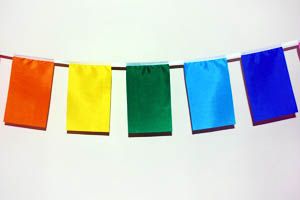 Предложить ребенку показать жестом в воздухе, как он будут рисовать флажки. Обратить внимание на то, что флажки разных цветов и рисовать их надо разными карандашами. В процессе работы напоминать ребенку, что флажки должны быть ровными. Тема: «Нарисуй что-то прямоугольной формы»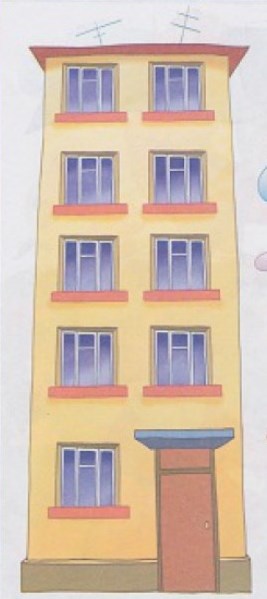 Давай сегодня, нарисуем предметы прямоугольной формы и подарим их жителям Прямоугольнии, чтобы они могли порадоваться и увидеть, как ты умеешь красиво рисовать!  Вспомни, какие предметы имеют прямоугольную форму? (ответ ребенка) А теперь давай вспомним, как правильно рисовать прямоугольник, нарисуем с тобой в воздухе изображения.Тема: «Разноцветные платочки сушатся»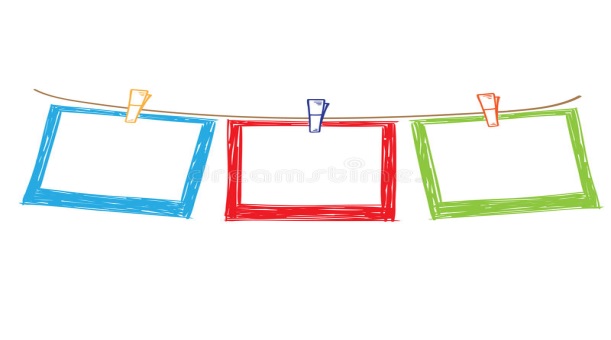 Рассмотрите с ребенком платок. Выделите основные части, его цвет, форму. Задайте ребенку вопросы:
1. На какую геометрическую фигуру похож платок?
2.Какого цвета платочек? И т.д.
Скажите ребенку, что сначала вы будете рисовать две линии слева - направо, потом соединяю их двумя линиями сверху – вниз. Посмотри, как я закрашиваю платочек. Кисточку веду слева – направо, не надавливаю на нее, закрашиваю аккуратно, не выходя за контур.Тема: «Скворечник»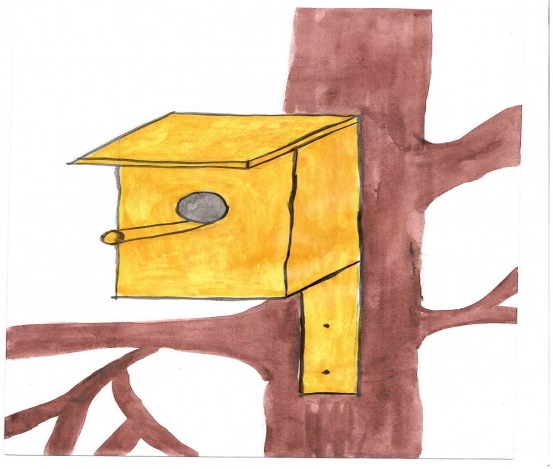 Прочитайте ребенку  стихотворение Р. Новиковой про скворечник.                            Мы с братишкою моим
                            Птицам домик мастерим.
                            Небольшой, опрятный внешне.
                            Называется скворечник.
                            Окон нет. Есть только лаз,
                            Да жердинка - напоказ.
                            Прилетят весной скворцы,
                            Скажут: «Ай, да молодцы!»
                            Будет радость и веселье,
                            Птицы справят новоселье,
                            Натаскают пух, солому.
                            К своему привыкнут дому.
                            Будем с братом наблюдать,
                            Как птенцы начнут летать.
                            А потом сойдутся в стаю.
                            И простятся, улетая. Выделите основные части скворечника и какой он формы: самая большая прямоугольная часть, круглый леток, прямая крыша. Задайте вопросы ребенку: какой формы скворечник, какая у него крыша, какой формы леток?Рисунки можно сфотографировать и прислать нам в Группу «Детский сад № 9 «ЖУРАВУШКА» https://ok.ru/group/51299666362520 А можно принести в детский сад после вынужденного перерыва – мы устроим выставку!